                                                                        	ПРОЕКТ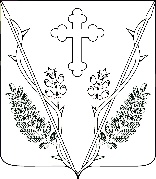   АДМИНИСТРАЦИЯ  ВЕСЕЛОВСКОГО СЕЛЬСКОГО ПОСЕЛЕНИЯ                                  ПАВЛОВСКОГО  РАЙОНА                                        ПОСТАНОВЛЕНИЕот __________ г	№ ____	ст. Веселая«Об утверждении порядка установления льгот организациями культуры, находящимися в ведении администрации Веселовского сельского поселения Павловского района»В соответствии с Федеральным законом от 06 октября 2003 года № 131-ФЗ «Об общих принципах организации местного самоуправления в Российской Федерации», статьей 52 Закона Российской Федерации от 09 октября 1992 года № 3612-1 «Основы законодательства Российской Федерации о культуре», Федеральным законом от 06.10.2003 №131-ФЗ «Об общих принципах организации местного самоуправления в Российской Федерации» в целях создания максимальной доступности услуг в сфере культуры, администрация Веселовского сельского поселения Павловского района постановляет:1. Утвердить Порядок установления льгот для  организаций культуры, находящимися в ведении администрации Веселовского сельского поселения Павловского района (приложение).        2. Муниципальному бюджетному учреждению «Дом культуры» Веселовского сельского поселения Павловского района утвердить порядок предоставления льгот отдельным категориям граждан при посещении ими платных мероприятий организуемых ими в соответствии с Порядком, утвержденным пунктом 1 настоящего Постановления.         3. Настоящее постановление разместить на официальном сайте администрации Веселовского сельского поселения Павловского района в информационной-телекоммуникационной сети Интернет.        4. Контроль за выполнением настоящего постановления оставляю за собой.Глава Веселовского сельского поселенияПавловского района                                                                       Ю.В.ЯковченкоПРИЛОЖЕНИЕ № 1к постановлению администрацииВеселовского сельского поселенияПавловского районаот _______ № _____Порядок установления льгот для организаций культуры, находящимися в ведении администрации Веселовского сельского поселения Павловского района1.Общие положения1. Настоящий Порядок установления льгот при организации платных мероприятий муниципальным бюджетным учреждениям культуры находящимися в ведении администрации Веселовского сельского поселения Павловского района (далее - Порядок) разработан в соответствии со статьей 52 Закона Российской Федерации от 09 октября 1992 года № 3612-1 «Основы законодательства Российской Федерации о культуре», Федеральным законом от 06.10.2003 №131-ФЗ «Об общих принципах организации местного самоуправления в Российской Федерации» в целях создания максимальной доступности услуг в сфере культуры1.2. Порядок определяет процедуру установления льгот организации платных мероприятий муниципальным бюджетным учреждениям культуры находящимися в ведении администрации Веселовского сельского поселения Павловского района (далее- льготы), в том числе категории граждан, для которых устанавливаются льготы, виды и размеры льгот, порядок принятия решения об установлении льгот и информирования граждан об установленных льготах.1.3. К   муниципальным учреждениям культуры относится :муниципальное бюджетное учреждение «Дом культуры» Веселовского сельского поселения Павловского района.2. Категория граждан, для которых устанавливаются льготы      2.1. При организации платных мероприятий муниципальное  бюджетное учреждение «Дом культуры» Веселовского сельского поселения Павловского района самостоятельно устанавливает льготы при посещении платных спектаклей, концертов, выставок, кружков, секций, кино- и видеопоказов (далее – мероприятий), а также иных мероприятий, в соответствии с уставной деятельностью для: - детей дошкольного возраста;- детям-инвалидам и лицам, их сопровождающим (1 человек);- детям-сиротам и детям, оставшимся без попечения родителей, и лицам, их сопровождающим (не более 2 человек на группу);- детям из многодетных семей;- детям из малоимущих семей;- инвалидам и лицам, их сопровождающим (1 человек);- военнослужащим, проходящим военную службу по призыву;- участников Специальной военной операции и членов их семей;       -иных категорий граждан при наличии финансовых, материально- технических и организационных возможностей муниципального учреждения культуры.   2.2. Льготы могут быть установлены для одной, нескольких или всех категорий граждан, указанных в пункте 2.1 Порядка.3. Виды и размеры льгот   3.1. Льготы устанавливаются в виде предоставления гражданину возможности бесплатного посещения мероприятия или посещения мероприятия по сниженной цене (фиксированной либо выраженной в процентном соотношении к действующей цене).   3.2. Установление льгот допускается как при индивидуальных, так и при групповых посещениях мероприятий.   3.3. При индивидуальных посещениях мероприятий вид и размер льготы устанавливается одинаковыми для всех граждан, относящихся к одной и той же льготной категории.   3.4. При групповых посещениях мероприятий вид льготы устанавливается одинаковым для каждой из групп граждан, относящихся к одной и той же льготной категории, но размер льготы может зависеть от количества человек в группе.  3.5. Если гражданин относится одновременно к нескольким льготным категориям, льгота предоставляется по одному из оснований по выбору гражданина. 3.6. Посещение платных мероприятий категориями граждан, предусмотренных в пункте 2 настоящего Порядка, осуществляется на основании предоставления билетов с отметкой «льготный» и размером льготы, выраженной в рублях, а также в процентах от полной цены билета.4.Порядок принятия решения об установлении льгот	4.1. Муниципальное бюджетное учреждение культуры самостоятельно устанавливает льготы при посещении платных спектаклей, концертов, выставок, а также иных мероприятий, проводимых муниципальным учреждением культуры в соответствии с уставной деятельностью (далее- мероприятия).   4.2. Решение об установлении льгот для определенной категории (категорий) граждан, их видах и размерах принимается руководителем муниципального учреждения культуры исходя из финансовых, материально-технических и организационных возможностей соответствующего учреждения в форме приказа.   4.3. Учреждение культуры, принявшее решение о предоставлении льгот, должно иметь утвержденное приказом руководителя положение о порядке льготного посещения, в котором указываются:- категории граждан, для которых устанавливаются льготы, в соответствии с разделом 2 Порядка;- перечень платных мероприятий, при посещении которых гражданам предоставляются льготы;- вид и размер льгот для каждой категории граждан;- условия и время предоставления льгот, в том числе перечень документов, при предъявлении которых предоставляются льготы;- механизм реализации права на  получение льготы;- основание для отказа в предоставлении льготы.      4.4. Перечень документов, предъявляемых для получения льготы при посещении платных мероприятий организаций культуры: - документ, удостоверяющий личность гражданина (паспорт), (свидетельство о рождении гражданина); - документ, подтверждающий право на получение социальных услуг (например, удостоверение инвалида о праве на льготы; справка медико- социальной экспертизы инвалидов, подтверждающая факт установления инвалидности и иное); - документы, подтверждающие соответствие лиц, претендующих на получение льготы, категориям граждан, предусмотренным пунктом 2 настоящего Порядка.4.5. Муниципальное учреждение культуры не вправе требовать от лиц, имеющих намерение воспользоваться льготой, предъявление документов, не указанных в пункте 4.4. порядка  или внесения какого-либо обеспечения  вместо предоставления указанных документов.4.6. Посещение платных мероприятий категориями граждан, предусмотренных в пункте 2 настоящего Порядка, осуществляется на основании предоставления билетов с отметкой «льготный» и размером льготы, выраженной в рублях, а также в процентах от полной цены билета. 4.7. Льготное посещение не распространяется на премьерный показ спектаклей и концертов, коммерческие мероприятия, проводимые в учреждениях культуры сторонними организациями по договорам.5. Информирование граждан об установленных льготахИнформация об установленных льготах доводится до сведения посетителей посредством ее размещения: на официальных сайтах организаций культуры в информационно-телекоммуникационной сети «Интернет», на специально оборудованных информационных стендах, размещаемых в доступных для посетителей местах.Глава Веселовского сельского поселения Павловского района                                                                     Ю.В.Яковченко              